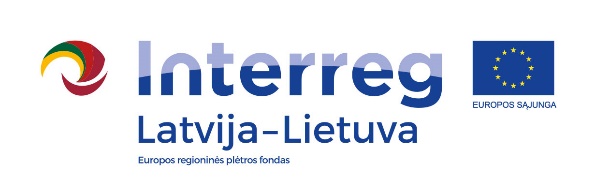 Programme19-20th May 2022Green Park Hotel, Minijos st.119, Klaipėda, Lithuania19th May (Thursday)Filming and photography will take place during the event. Project partners: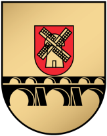 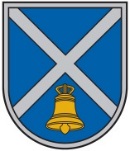 20th May (Friday) Filming and photography will take place during the event.Contact person in Pakruojis District Municipality Administration:Daiva Rutkevičienė, project coordinatorTel. +370 421 69074, +370 687 21005, e-mail  daiva.rutkeviciene@pakruojis.ltProject partners: 9.30-10.00Registration. Coffee/tea10.00-12.00Seminar "Reducing the Consequences of the Aging Process by Involving Individuals in Volunteering"12.00 – 12.30Lunch 12.30 – 14.30Seminar "Reducing the Consequences of the Aging Process by Involving Individuals in Volunteering"14.30 – 14.40Coffee/tea break14.40 – 17.40Lecture  "The Involvement of the Elderly in the Voluntary Activities in Klaipeda District"  Address: Klaipėda University, Herkaus Manto st. 90, Klaipėda.17.40-18.20Dinner 8.00-9.00Breakfast. Registration, Coffee/tea. Address: Green Park Hotel, Minijos st.119, Klaipėda.  Departure for the social care institution 9.00-11.00Study visit. Sharing experience on the implementation of the project LLI-1 “Joint Competence Center for Smart Elderly Care Social Services  Development“ Address: Klaipėda City Care Home. Žalgirio st. 3A, Klaipėda11.00-12.30Study visit to Klaipėda Social Services Center "Danė". Address: Kretingos st. 44, Klaipėda12.30 – 13.30Lunch 14.00 – 15.30Meeting with Kretinga seniors - volunteers Address: Vilniaus st. 2a, Kretinga, Klaipėda District15.30– 15.45Coffee/tea break 15.45 -  16.00Discussion on the seminar "Reducing the Consequences of the Aging Process by Involving Individuals in Volunteering" and the best practices of the social institutions visited in KlaipėdaAddress: Vilniaus st. 2a, Kretinga, Klaipėda District